60ª REUNIÃO PLENÁRIA ORDINÁRIA DO CAU/PI DATA: 17 DE JANEIRO DE 2019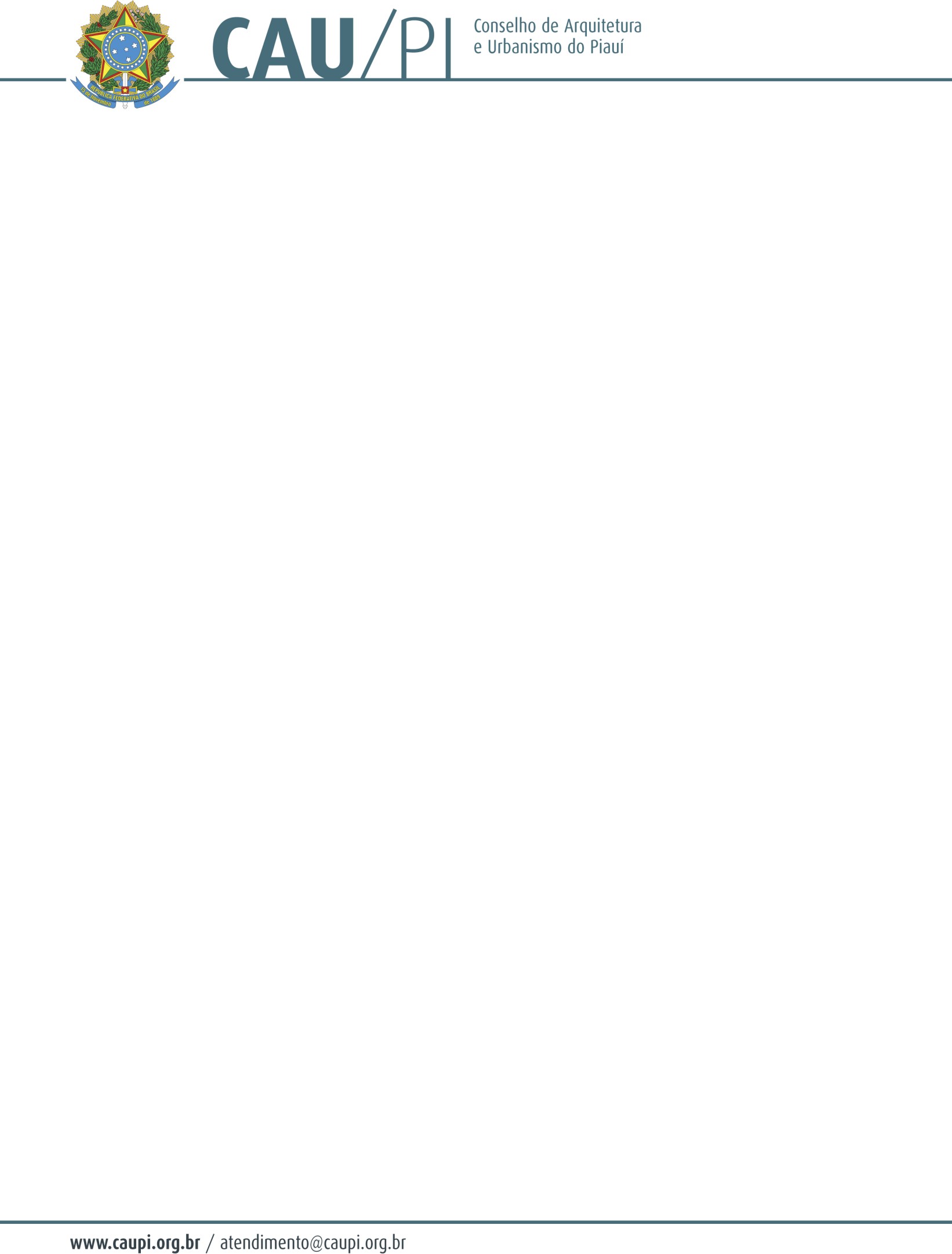 LOCAL: SEDE DO CAU/PIENDEREÇO: RUA AREOLINO DE ABREU, Nº 2103, CENTRO ATA DA SESSÃO PLENÁRIA1	Início: 17h30m – 17/01/2019////////////////////////////////////////////////////////////////////////////////////////////2	Término: 18h45m – 17/01/2019///////////////////////////////////////////////////////////////////////////////////////3	1. PRESENÇAS: ////////////////////////////////////////////////////////////////////////////////////////////////////////////1.1.	CONSELHEIROS	TITULARES	-	ARQUITETOS	E	URBANISTAS:WELLINGTON CAMARÇO (presidente do CAU/PI), JOÃO ALBERTO CARDOSOMONTEIRO	(Vice-presidente	do	CAU/PI),	EDMO	CAMPOS	REIS	BEZERRAFILGUEIRA, ANDERSON MOURAO MOTA e FRITZ MIGUEL MORAIS MOURA. 1.2.CONSELHEIROS SUPLENTES: LARISSA MELO, FELIPPE FABRÍCIO e MARIA DOSOCORRO	RODRIGUES	(os	dois	últimos	como	convidados).	1.4	AUSÊNCIASJUSTIFICADAS: conselheiros titulares RANNIERI SOUSA PIEROTTI e ANA KARINEBATISTA DE SOUSA. 2. ABERTURA DOS TRABALHOS: Às dezessete horas e trintaminutos, o Presidente Wellington Camarço agradeceu a presença de todos e verificou aexistência de quórum. Com isso, deu início a pauta com execução do Hino NacionalBrasileiro. 3. PAUTA: DISCUSSÃO E APROVAÇÃO DA ATA DA 59ª PLENÁRIAORDINÁRIA DO CAU/PI, REALIZADA NO DIA 27 DE NOVEMBRO DE 2018. Coma palavra o presidente Wellington Camarço, que questionou ao plenário sobre a Ata da 59ª daReunião Plenária Ordinária, de 27 de novembro de 2018. Após análise e discussão, opresidente colocou o ponto em votação. A Ata foi aprovada com 05 (quatro) votos favoráveis.4. ORDEM DO DIA: 4.1 NOMEAÇÃO DO SECRETÁRIO DA COMISSÃOELEITORAL PARA ELEIÇÃO DO VICE-PRESIDENTE E A COMPOSIÇÃO DASCOMISSÕES:	COMISSÃO	DE	FINANÇAS,	ATOS	ADMINISTRATIVOS	EPLANEJAMENTO ESTRATÉGICO E II – COMISSÃO DE ÉTICA, ENSINO EEXERCÍCIO PROFISSIONAL E COMISSÃO DE ÉTICA, ENSINO E EXERCÍCIOPROFISSIONAL DO CAU/PI.	Após discussão, o Conselheiro Titular FRITZ MIGUELMORAIS	MOURA	foi	nomeado	como	Secretário	da	Comissão	Eleitoral.	4.2COMPOSIÇÃO DAS COMISSÕES: Será entregue uma cédula para cada um dos 6 (seis)conselheiros titulares, em que colocarão seu nome e escolherão entre as Comissões: I –Comissão de Finanças, Atos Administrativos e Planejamento Estratégico ou II – Comissão deÉtica, Ensino e Exercício Profissional, havendo mais de 3 (três) interessados por umacomissão, será realizada votação para decisão dos componentes da comissão, com base noArt. 27 do Regimento Interno do CAU/PI. 4.2.1 INSCRIÇÕES. Foram inscritos para aComissão de Finanças, Atos Administrativos e Planejamento Estratégico os ConselheirosTitulares EDMO CAMPOS REIS BEZERRA FILGUEIRA, ANA KARINE BATISTA DESOUSA, JOÃO ALBERTO CARDOSO MONTEIRO e FRITZ MIGUEL MORAIS MOURAe para a Comissão de Ética, Ensino e Exercício Profissional os Conselheiros TitularesRANNIERI SOUSA PIEROTTI e ANDERSON MOURÃO MOTA. 4.2.2 VOTAÇÃO: Emvirtude de terem inscritos 4 (quatro) conselheiros para a Comissão de Finanças, o presidentequestionou se algum dos conselheiros gostaria de abrir mão da comissão e  ir para a Comissãode Ética. Todos os conselheiros mantiveram sua candidatura para a Comissão de Finanças. AAssessoria Jurídica informou que cabe ao Plenário decidir através de votação. O candidatoque não for eleito, vai automaticamente para a Comissão de Ética. Em votação aberta, forameleitos para a Comissão de Finanças: EDMO CAMPOS REIS BEZERRA FILGUEIRA, ANAKARINE BATISTA DE SOUSA e FRITZ MIGUEL MORAIS MOURA. 4.2.3 REUNIÕESPARA INDICAÇÃO DOS COORDENADORES. Após reunião entre os membros dasComissões foi indicado como coordenador da Comissão de Finanças, Atos Administrativos ePlanejamento Estratégico, o Conselheiro Titular EDMO CAMPOS REIS BEZERRAFILGUEIRA. E como coordenador da Comissão de Ética, Ensino e Exercício Profissional oConselheiro Titular ANDERSON MOURÃO MOTA. 4.2.4 HOMOLOGAÇÃO PELOPLENÁRIO. Foram apresentados os coordenadores indicados pelos membros das ComissõesOrdinárias do CAU/PI. Estes foram aprovados por unanimidade. Segundo o §1° do Art. 27ºdo Regimento Interno do CAU/PI, “O mandato de membro de comissão ordinária é de umano, sendo permitida a recondução enquanto estiver na condição de conselheiro estadual”.4.3 ELEIÇÃO DO VICE-PRESIDENTE DO CAU/PI. De acordo com o §1º do Art. 56º doRegimento Interno do CAU/PI, “A eleição a que se refere o caput será realizada por meio devotação secreta dos conselheiros estaduais, que elegerão o vice-presidente do CAU/PI entreos coordenadores das comissões ordinárias que se candidatarem ao cargo, sendo eleito para ocargo de vice-presidente pela ordem decrescente de votos”. Por unanimidade foi aprovadarealização de votação aberta.  O presidente questionou aos dois coordenadores sobre a eleiçãopara vice-presidente. O coordenador ANDERSON MOURÃO MOTA declinou de secandidatar ao cargo. 4.3.1 ELEIÇÃO. O coordenador EDMO CAMPOS REIS BEZERRAFILGUEIRA foi declarado como Vice-Presidente do CAU/PI, uma vez que o conselheiroANDERSON MOURÃO MOTA, coordenador da CEEEP/PI, não se candidatou ao cargovice-presidente.  4.3.2  POSSE.  O  Conselheiro  Titular  EDMO  CAMPO  REIS BEZERRAFILGUIERA tomou posse como Vice-Presidente do CAU/PI, com mandato de 01 (hum)  ano,encerrando-se no dia 31 de dezembro de 2019, conforme Art. 57º do Regimento Interno doCAU/PI.	4.4	COMPOSIÇÃO	DA	COMISSÃO	ESPECIAL	DE	POLÍTICAPROFISSIONAL E POLITÍCA URBANA E AMBIENTAL. Com base no Art. 30º doRegimento Interno do CAU/PI “As comissões especiais serão constituídas por trêsconselheiros estaduais, que serão eleitos pelo plenário na primeira reunião do ano”. Apósdiscussão, manifestaram interesse os conselheiros ANDERSON MOURÃO MOTA naqualidade de coordenador, RANNIERI SOUSA PIEROTTI E EDMO CAMPO REISBEZERRA FILGUIERA. O Presidente colocou em votação aprovação da composição daComissão de Política Profissional e Política Urbana e Ambiental, conforme inscrição prévia.A referida comissão foi aprovada por unanimidade. 4.5 APROVAÇÃO DO CALENDÁRIODE REUNIÕES ORDINÁRIAS DO CAU/PI PARA O ANO DE 2019. Após lançada adiscussão pelo presidente da realização das plenárias bimestrais e no turno da manhã. Foisugerido que as plenárias fossem bimestrais e no horário de expediente do Conselho,mantendo a última terça-feira do mês. A realização de reuniões bimestrais traria maioraproveitamento do tempo dos Conselheiros na discussão de pautas mais amplas.  O presidentecolocou em votação o tempo da realização das plenárias mensais ou bimestrais e o turno:manhã, tarde/noite. O conselheiro João Alberto disse que prefere as plenárias mensalmente eem qualquer horário. Pois ele acredita que os conselheiros já ficam muito tempo ser virem aoCAU; imagine de dois em dois meses. O conselheiro Anderson Mourão votou nas plenáriasbimestrais,  a  partir  das  17h  ou  à  noite.  O  conselheiro  Fritz  Moura  votou  nas  plenáriasbimestrais no turno da manhã, na primeira segunda-feira do mês. O conselheiro EdmoCampos e a conselheira Larissa Melo votaram nas plenárias bimestrais e em qualquer horário.Após a declaração de voto de cada conselheiro, o resultado apresentado foi: Plenáriasmensais: 01 voto; plenárias bimestrais: 4 votos; turno da plenária: manhã 01 voto; tarde(às 14h) 03 votos; 01 abstenção. O presidente Wellington Camarço, apresentou o calendáriodo CAU/BR e solicitou sugestões de datas para realização das Plenárias Ordinárias doCAU/PI. Após discussão, foram sugeridas as seguintes datas: 26 de fevereiro, 26 de março,30 de abril, 28 de maio, 25 de junho, 30 de julho, 27 de agosto, 24 de setembro, 29 deoutubro, 26 de novembro e 13 de dezembro de 2019. Após análise, o presidente colocouem votação das datas sugeridas anteriormente para realização das Plenárias Ordinárias doCAU/PI.  O  Calendário  das  Reuniões  Ordinárias  para  o  ano  2019  foi  aprovado  porunanimidade. Foi aprovado também que seja encaminhada uma consulta ao CAU/BR, atravésda Comissão de Organização e Atos do CAU/BR – COA-CAU/BR para orientação a respeito,inclusive sobre a necessidade de alteração do Regimento Interno, caso seja possível arealização das reuniões bimestrais. 5. MANIFESTAÇÃO DOS CONSELHEIROS EMASSUNTOS DE INTERESSE DO PLENÁRIO. O presidente comunicou que uma equipede  fiscalização  do  CAU/PI se  reuniu  com  a  direção  da  Equatorial  Energia,  empresa quecontrola a Cepisa, na tarde desta segunda-feira (14). O objetivo do encontro foi tratar sobre adenúncia de que o grupo empresarial estava destruindo obras tombadas do artista plásticoAfrânio Castelo Branco, localizadas no hall de entrada do prédio da empresa. As quatro telascompõem patrimônio histórico-cultural e foram construídas em 1974. Durante o diálogo,ficou acertado que o Conselho vai acompanhar o processo de restauração, para garantir adevida preservação do patrimônio. A gerente técnica de Fiscalização do Conselho, VivianMedeiros, recomendou a necessidade de garantir que todo o trabalho precisa ser desenvolvidopor profissionais habilitados para execução do serviço. Também participaram da reunião,técnicos da Cepisa e a agente de fiscalização Núbia Ramos. O presidente comunicou queamanhã (18), será realizada uma audiência sobre o caso, às 9h, na Promotoria de Justiça, quefica na rua Lindolfo Monteiro. O conselheiro Edmo Campos que um grupo de arquitetos eestudantes de arquitetura de Oeiras, estão denunciando que vários engenheiros estãoassinando projeto arquitetônico naquele município. O conselheiro Fritz Moura repassou umcomunicado do conselheiro federal Gerardo Fonseca: “Conseguimos avançar nas intençõesde maior dinamismo nas ações para este ano. O Piauí manteve-se na comissão ordináriaÉtica e Disciplina & como coordenador da Comissão Eleitoral Nacional. Encerrando agoraa primeira plenária de 2019 do CAUBR.” Sem mais comunicações na Mesa, o Presidenteagradeceu a presença de todos e declarou encerrados os trabalhos. A sessão foi encerrada àsdezoito horas e quarenta e cinco minutos.Teresina, 17 de janeiro de 2019.WELLINGTON CAMARÇOPresidente do CAU/PISOCORRO DE MARIA SOARES MAGALHÃESSecretária Geral do CAU/PI